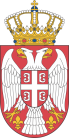 Република Србија			                   ОПШТИНА ВРЊАЧКА БАЊА Општинска управаБрој: 9-295/22Дана: 18.05.2022.год.ВРЊАЧКА БАЊА На основу члана 68. став 4. Закона о локалној самоуправи („Службени гласник РС”, бр. 129/07, 83/14 – др. закон, 101/16 – др. закон и 47/18), Општинска  управа Општине Врњачка Бања ОБАВЕШТАВА ЈАВНОСТ ДА ЈЕ ОТПОЧЕО РАД НА ИЗРАДИ ОДЛУКЕ О ПРИСТУПАЊУ РЕВИЗИЈИ ОДЛУКЕ О ЗАШТИТИ СПОМЕНИКА ПРИРОДЕ „ПАРКОВИ ВРЊАЧКЕ БАЊЕ“Општинска управа Општине Врњачка Бања обавештава јавност да је почела рад на изради Одлуке о приступању ревизији Одлуке о заштити споменика природе „Паркови Врњачке Бање“Одлука се доноси на основу овлашћења из члана   40. Статута општине Врњачка Бања („Сл. лист општине Врњачка Бања бр. 12/19) и чл. 32.  . Закона о локалној самоуправи („Службени гласник РС”, бр. 129/07, 83/14 – др. закон, 101/16 – др. закон и 47/18).Начелник Општинске управеСлавиша Пауновић